Grupa 3 – latkiTemat tygodnia: „Wiosna na łące” – 12.05.2020Temat dnia: „Owady na łące”.Zagadki ,,Mieszkańcy łąki”
Do domu się spóźnić nie może,
Bo jest w nim o każdej porze.
Od gonitwy spokój woli,
Więc mawia: spiesz się powoli.
(ślimak)

Lata nad łąką w czerwonej kapotce,
a na tej kapotce jest kropka przy kropce.
(biedronka)

Niziutko nad stawem fruwa przez dzień cały,
Kształtem przypomina helikopter mały.
(ważka)

Co to za pani ma pasiaste ubranie?
Od niej słodki miodek na pewno dostaniesz.
(pszczoła)

Kapie się w strumykach,
Przed boćkiem umyka.
Koncerty wieczorem
daje nad jeziorem.
(żabka)

Znacie takiego konika,
który zawsze w trawie cyka? ...
(konik polny)

Tu cytrynek, tam paź królowej,
wszędzie piękne, kolorowe.
Lekko unoszą się nad łąką,
gdy tylko zaświeci słonko. ...
(motyle)
2. Zabawa „Kolorowe kwiaty”.
Dziecko naśladują owady, porusza się pomiędzy rozłożonymi na podłodze kwiatkami w rytm muzyki. Kiedy muzyka cichnie staje na kwiatkach i wykonuje trzy oddechy nosem. Ponownie biega pomiędzy kwiatami, gdy muzyka milknie przykuca na kwiatach i odpoczywa. Zabawę powtarzamy kilka razy.


3. Wysłuchanie wiersza pt „Łąka” I. SalachŁąka tylu ma mieszkańców
Zwierząt, roślin kolorowych.
Tu motylek, a tam pszczółka, (ważka)
Tutaj kwiatek-O! Różowy!Z kopca wyszedł krecik mały
Obok niego idzie mrówka
Na rumianku w krasnej sukni
Przycupnęła Boża Krówka.Nad tą łąką kolorową
Bal wydały dziś motyle,
Zapraszają wszystkie dzieci
Więc zatańczmy z nimi chwilę.4. Rozmowa na temat treści wiersza, mieszkańców łąki.- wyjaśnienie trudnych słów z wiersza (Boża Krówka, krasna suknia). 
Rodzic pyta dzieci:
– O czym był wiersz? Jakie zwierzęta wystąpiły w wierszu? Kto zamieszkuje łąkę?Ilustracje do łąki: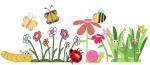 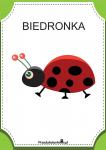 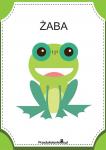 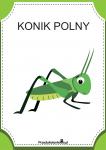 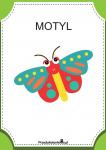 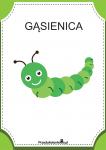 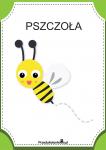 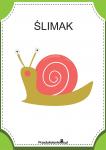 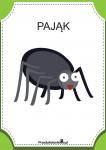 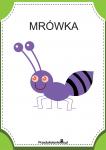 